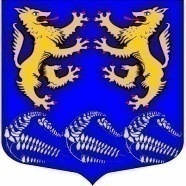 Муниципальное образование«ЛЕСКОЛОВСКОЕ СЕЛЬСКОЕ ПОСЕЛЕНИЕ»Всеволожского муниципального района Ленинградской областиАДМИНИСТРАЦИЯП О С Т А Н О В Л Е Н И Е22.04.2020 г.                                                                              № 135дер. Верхние Осельки		Об утверждении Порядка исполнения бюджета по расходам и источникам финансирования дефицита  бюджета муниципальногообразования «Лесколовское сельскоепоселение» Всеволожского муниципального района Ленинградской областиВ соответствии со статьями 219, 219.2 Бюджетного кодекса Российской Федерации, решением совета депутатов муниципального образования «Лесколовское сельское поселение» Всеволожского муниципального района Ленинградской области от 24.03.2011г. №14 «Об утверждении Положения о бюджетном процессе в муниципальном образовании «Лесколовское сельское поселение» Всеволожского муниципального района Ленинградской области » администрация Лесколовское сельского поселенияПОСТАНОВЛЯЕТ:Утвердить Порядок исполнения местного бюджета по расходам и по источникам финансирования дефицита местного бюджета согласно приложению.         2. Настоящее постановление вступает в силу с момента подписания.         3.Контроль за исполнением постановления оставляю за собой.Глава администрации                                                                         А.А. СазоновСогласовано:Специалист сектора муниципального 
имущества и землепользования администрации                                          К.В. Запольнова«____»_________________2020 г.Начальник сектора муниципального имуществаи землепользования администрации                                             Н.В. Танонова«____»_________________2020 г.Главный специалист – юрист администрации                                             А.Ф. Толмачев«____»________________2020 г.              Приложениек постановлению администрацииот 22.04.2020 года № 135ПОРЯДОК       исполнения  бюджета по расходам, источникам финансирования дефицита местного  бюджета1. Общие положенияПорядок исполнения местного  бюджета по расходам и по источникам финансирования дефицита  бюджета (далее - Порядок) устанавливает правила исполнения местного бюджета по расходам и по источникам финансирования дефицита местного бюджета (далее - исполнение местного бюджета) главными распорядителями, администратором источников финансирования дефицита местного бюджета (далее - участники бюджетного процесса).Организация исполнения местного бюджета осуществляется Комитетом финансов муниципального образования «Всеволожский муниципальный район» Ленинградской области (далее - финансовый орган). Исполнение местного бюджета организуется на основе сводной бюджетной росписи местного бюджета и кассового плана. Местный бюджет исполняется на основе единства кассы и подведомственности расходов.Кассовое обслуживание исполнения бюджета муниципального образования «Лесколовское сельское поселение» Всеволожского муниципального района Ленинградской области по расходам и источникам финансирования дефицита местного бюджета осуществляется Управлением Федерального казначейства по Ленинградской области с открытием и ведением лицевых счетов по учету операций по кассовым поступлениям в местные бюджеты и кассовым выплатам из местных бюджетов, открываемых бюджетополучателям и администратору источников финансирования дефицита местного бюджета на основании Соглашения, заключенного между администрацией и УФК по Ленинградской области об осуществлении территориальными органами Федерального казначейства отдельных функций по исполнению местного бюджета. В случаях, установленных бюджетным законодательством Российской Федерации, учет кассовых выплат из местного бюджета, производимых за счет субсидий, субвенций, иных межбюджетных трансфертов, имеющих целевое назначение, поступающих из областного и  федерального бюджета, осуществляется на лицевых счетах, открываемых в УФК по Ленинградской области.Информационный обмен между финансовым органом и УФК по Ленинградской области осуществляется в соответствии с заключенным Договором об обмене электронными документами и Регламентом о порядке и условиях обмена информацией между Управлением Федерального казначейства по Ленинградской области и администрацией.Информационный обмен между финансовым органом и участниками бюджетного процесса осуществляется в электронном виде в программном комплексе «АЦК-финансы», с применением средств электронной подписи в соответствии с договором об обмене электронными документами, заключенным между финансовым органом и УФК по Ленинградской области.Участники бюджетного процесса обеспечивают соблюдение целевого характера использования бюджетных средств.2. Исполнение местного бюджета по расходамИсполнение местного бюджета по расходам предусматривает:принятие и учет бюджетных и денежных обязательств;подтверждение денежных обязательств;санкционирование оплаты денежных обязательств;подтверждение исполнения денежных обязательств.Принятие и учет бюджетных и денежных обязательствГлавные распорядители, администратор источников финансирования дефицита местного бюджета принимает бюджетные обязательства путем заключения муниципальных контрактов, иных договоров с физическими и юридическими лицами, индивидуальными предпринимателями или  иным правовым актом, соглашением.Заключение и оплата главными распорядителями муниципальных контрактов, договоров на поставку товаров, выполнение работ, оказание услуг, подлежащих исполнению за счет средств местного бюджета, производятся в пределах утвержденных и доведенных до них лимитов бюджетных обязательств в текущем финансовом году.Учет бюджетных и денежных обязательств, подлежащих исполнению за счет средств местного бюджета, осуществляется в порядке, установленном финансовым органом.Подтверждение денежных обязательствПодтверждение денежных обязательств заключается в подтверждении главными распорядителями и администратором источников финансирования дефицита местного бюджета обязанности оплатить за счет средств местного бюджета принятые денежные обязательства в соответствии с платежными и иными документами, необходимыми для санкционирования их оплаты.           2.3. Санкционирование оплаты денежных обязательствСанкционирование оплаты денежных обязательств осуществляется в форме совершения разрешительной надписи (акцепта) после проверки наличия документов.Для оплаты денежных обязательств, главные распорядители, администратор источников финансирования дефицита местного бюджета представляют в Комитет финансов муниципального образования «Всеволожский муниципальный район» Ленинградской области заявки на кассовый расход (далее – платежные документы) в соответствии с бюджетной росписью местного бюджета на соответствующий финансовый год. В случае недостаточности денежных средств на едином счете местного бюджета для оплаты всех предъявленных платежных документов, оплата денежных обязательств осуществляется в очередности, установленной законодательством.Оплата денежных обязательств (за исключением денежных обязательств по публичным нормативным обязательствам) осуществляется в пределах доведенных до получателя средств местного бюджета лимитов бюджетных обязательств.2.4. Подтверждение исполнения денежных обязательствПодтверждение исполнения денежных обязательств осуществляется на основании платежных документов, подтверждающих списание денежных средств с лицевого счета местного бюджета в пользу физических или юридических лиц, бюджетов бюджетной системы Российской Федерации.Для подтверждения исполнения денежных обязательств Комитет финансов предоставляет главному распорядителю, администратору источников финансирования дефицита бюджета  выписку из лицевого счета. 